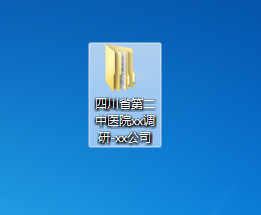 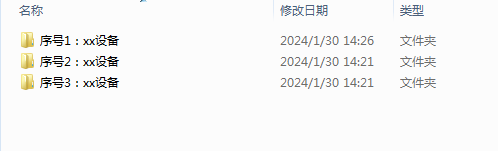 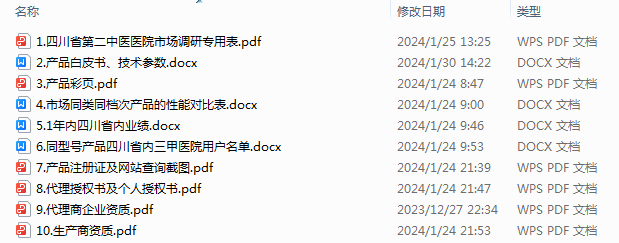 调研表需PDF格式加盖公章，其他文件格式仅为示例